December 2021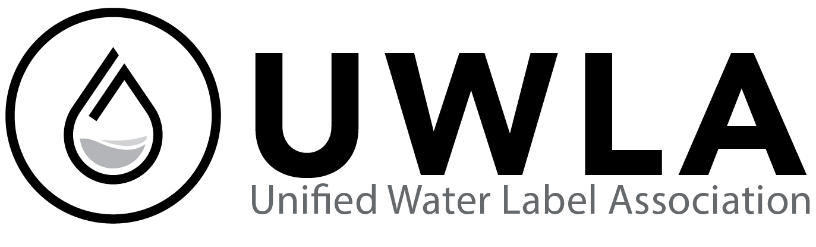 PRICE INCREASEThe UWLA is fully funded by brand, product, and supporter registration. Income generates around €207,000 (£180,000), with expenditure on administration, marketing and technical activity kept in line with income generated.The Board at their meeting on 9 November supported a proposal to increase rates by 4.5% in line with cost of living experienced across Europe, the first increase by the scheme for 10 years.ANNUAL AUDITThe annual audit provides evidence that products displaying the label, deliver no more water than is stated on the label, thereby maintaining the credibility of the scheme and the product.The WG proposed and was accepted at General Forum on 2 December to bring the audit process in house, thus necessitating a small charge to registered companies. The inhouse process, will undertake a series of checks that includes paper checking test reports, certification schemes, witness testing and actual third-party product testing when necessary. It is proposed that the services of an audit inspector are secured to undertake the new process.The following fees will be applied in 2022 and provides examples of potential costs.Costs will be:Sku rate is £2.50 or €3 per product registrationExcludes any products removed from visibilityLicence fee is actual product registered per licenceExamples of potential costs:PROPOSAL TO INCREASE REGISTRATION COSTS BY 4.5% (rounded)PROPOSAL TO INCREASE REGISTRATION COSTS BY 4.5% (rounded)PROPOSAL TO INCREASE REGISTRATION COSTS BY 4.5% (rounded)PROPOSAL TO INCREASE REGISTRATION COSTS BY 4.5% (rounded)PROPOSAL TO INCREASE REGISTRATION COSTS BY 4.5% (rounded)exchange rate £ to € 1.15exchange rate £ to € 1.15exchange rate £ to € 1.15exchange rate £ to € 1.15££€BrandBrand500/525500/525575/600Group Registration 10 brands or moreGroup Registration 10 brands or more5,000/5,2255,000/5,2255,750/6,000LicenceLicence2,000/2,1002,000/2,1002,300/2,400Product (sku) up to 49Product (sku) up to 4925/2625/2628.75/30Product (sku) 49-89Product (sku) 49-8920/2120/2123/24Supporters feeSupporters fee250/262250/262287/300EXAMPLESCurrent costsCurrent costsProposed CostProposed CostCOMPANY A - £1 brand50050052552524 products on sku600600624624TOTAL1,1001,1001,1491,149COMPANY B - €2 Brands1,1501,1501,2001,2001 licence2,3002,3002,4002,400TOTAL3,4503,4503,6003,600COMPANY C - €8 Brands4,6004,6004,8004,8004 licence fees9,2009,2009,6009,600TOTAL13,80013,80014,40014,400£€Company A 24 sku6072Company B1 licence with 98 products2452942 sku different category56Total audit cost250300Company C4 licence fees each with differing number of products4 licence fees each with differing number of products4 licence fees each with differing number of productsLicence fee 350 products8751,050Licence fee 132 products330396Licence fee 89 products222.5267Licence fee 278 products695837Total audit cost2,122.502,550Audit fees will be charged per annumAudit fees will be charged per annum